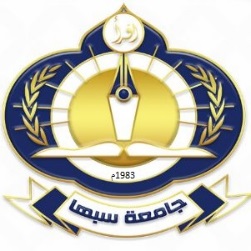 بيانات الطالب:راي مجلس القسم:بناء عل محضر اجتماع مجلس القسم رقم (   ) بتاريخ       ⁄        ⁄          م٬  يرى القسم الاتي:أسباب عدم الموافقة: ..............................................................................................................................................       ................................................................................................................................................................................                                                 توقيع رئيـس القســم المختص ..................................                                   يعتمد: مدير مكتب الدراسات العليا والتدريب في الكلية .......................................................                                         نسخة الى:إدارة الدراسات العليا والتدريب في الجامعة.مكتب الدراسات العليا والتدريب في الكلية.رئيس القســــم المختص.جامعة سبها ادارة الدراسات العليا والتدريب نموذج د. ع. ( 111.01.17  )تعديل عنوان رسالة ماجستيرتعديل عنوان رسالة ماجستيرتعديل عنوان رسالة ماجستيرالاسم: الاسم: الرقم الدراسي:الرقم الدراسي:القسم:التخصص: التخصص: الفصل الدراسي:عنوان الرسالة السابق:باللغة العربية: .................................................................................................................................................              .................................................................................................................................................................باللغة الإنجليزية: ...............................................................................................................................................                .................................................................................................................................................................عنوان الرسالة السابق:باللغة العربية: .................................................................................................................................................              .................................................................................................................................................................باللغة الإنجليزية: ...............................................................................................................................................                .................................................................................................................................................................عنوان الرسالة السابق:باللغة العربية: .................................................................................................................................................              .................................................................................................................................................................باللغة الإنجليزية: ...............................................................................................................................................                .................................................................................................................................................................عنوان الرسالة السابق:باللغة العربية: .................................................................................................................................................              .................................................................................................................................................................باللغة الإنجليزية: ...............................................................................................................................................                .................................................................................................................................................................عنوان الرسالة السابق:باللغة العربية: .................................................................................................................................................              .................................................................................................................................................................باللغة الإنجليزية: ...............................................................................................................................................                .................................................................................................................................................................عنوان الرسالة الجديد:باللغة العربية: .................................................................................................................................................              .................................................................................................................................................................باللغة الإنجليزية: ...............................................................................................................................................                .................................................................................................................................................................عنوان الرسالة الجديد:باللغة العربية: .................................................................................................................................................              .................................................................................................................................................................باللغة الإنجليزية: ...............................................................................................................................................                .................................................................................................................................................................عنوان الرسالة الجديد:باللغة العربية: .................................................................................................................................................              .................................................................................................................................................................باللغة الإنجليزية: ...............................................................................................................................................                .................................................................................................................................................................عنوان الرسالة الجديد:باللغة العربية: .................................................................................................................................................              .................................................................................................................................................................باللغة الإنجليزية: ...............................................................................................................................................                .................................................................................................................................................................عنوان الرسالة الجديد:باللغة العربية: .................................................................................................................................................              .................................................................................................................................................................باللغة الإنجليزية: ...............................................................................................................................................                .................................................................................................................................................................توقيع المشرف الاول على الرسالة: ...................................... توقيع المشرف الاول على الرسالة: ...................................... توقيع المشرف الاول على الرسالة: ...................................... توقيع المشرف الاول على الرسالة: ...................................... توقيع المشرف الاول على الرسالة: ...................................... الموافقة على تغيير العنوانعدم الموافقة على تغيير العنوان